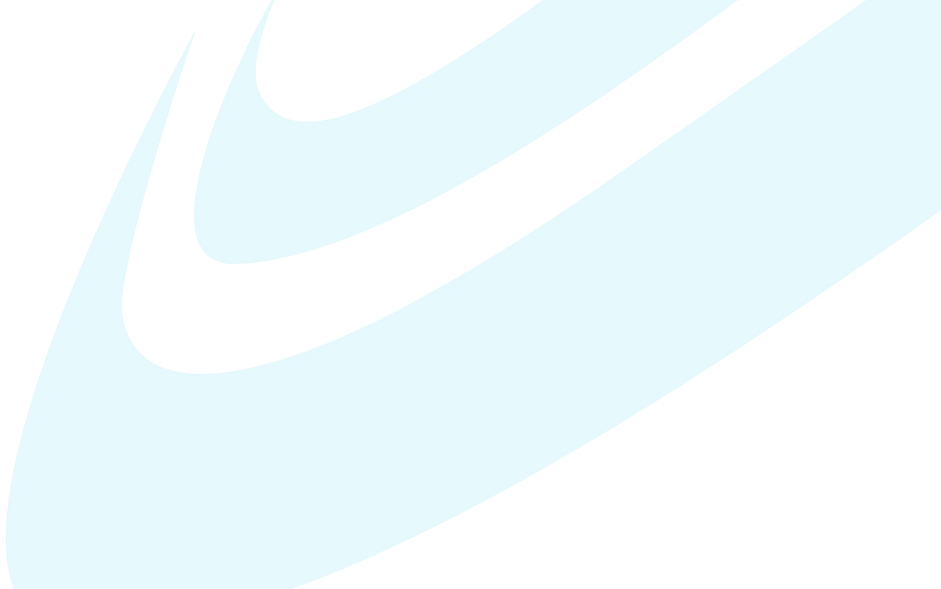 I. Introducción.El presente informe recoge las acciones más relevantes ejecutadas por la Oficina de Acceso a la Información (OAI) de Edenorte Dominicana, S. A. correspondiente al mes de Noviembre de 2017.II. Solicitudes recibidas.La recepción y tramitación de las solicitudes de acceso a la información es una de las funciones principales de la OAI, de conformidad  con el artículo 11 del Decreto No. 130-05 que aprueba el Reglamento de la Ley General de Libre Acceso a la Información Pública. En el periodo de este informe fueron recibidas cuatro (04) solicitudes, las cuales están detalladas a continuación:De las cuatro (04) solicitudes antes indicadas cabe señalar lo siguiente:Tres solicitudes fueron concluidas, es decir, fue entregada la información requerida dentro de los plazos establecidos en la Ley No. 200-04 General de Libre Acceso a la Información Pública.El tiempo promedio de respuesta a las solicitudes antes señaladas es de 02 a 07 días.No fue necesario hacer uso de prórroga.Una solicitud queda en trámite, la cual se encuentran dentro de los plazos establecidos por la Ley No. 200-04.Informe de GestiónOficina Acceso InformaciónNoviembre 2017Noviembre 2017Número solicitudFecha recepción solicitudEstatusVía solicitudPlazo respuestaPrórrogaInformación requeridaEDN-OAI-043-201714/11/2017ConcluidaCorreo Electrónico24SiAnálisis de Potencia en el municipio de Villa Monte Llano, Puerto Plata.EDN-OAI-044-201714/11/2017ConcluidaCorreo Electrónico7      .      NoCantidad de usuarios de energía eléctrica por sectores, cual es el consumo real contratado y suministrado así como el nivel de cobranza para determinar el pago de otros servicios.EDN-OAI-045-201714/11/2017ConcluidaCorreo Electrónico3       NoConsumo Energético anual de la Zona NorteEDN-OAI-046-201720/11/2017ConcluidaCorreo Electrónico2NoFactura mes de Octubre, Progreso el Limón.